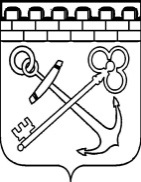 КОМИТЕТ ЦИФРОВОГО РАЗВИТИЯЛЕНИНГРАДСКОЙ ОБЛАСТИПРИКАЗот     _____2021 года								№ О создании Общественного совета при Комитете цифрового развития Ленинградской областиВ соответствии с Федеральным законом от 21 июля 2014 года №212-ФЗ «Об основах общественного контроля в Российской Федерации», областным законом Ленинградской области от 13 ноября 2015 года № 114-оз «Об общественном контроле в Ленинградской области», постановлением Правительства Ленинградской области от 5 августа 2019 года № 364 года «Об утверждении положения о комитете цифрового развития Ленинградской области и о признании утратившими силу полностью или частично отдельных постановлений Правительства Ленинградской области» п р и к а з ы в а ю1. Создать Общественный совет при Комитете цифрового развития Ленинградской области.2. Утвердить Положение об Общественном совете при Комитете цифрового развития Ленинградской области согласно приложению.3. Признать утратившим силу приказ Комитета по связи и информатизации Ленинградской области от 21 февраля 2017 года № 05 «Об Общественном совете при Комитете по связи и информатизации Ленинградской».ПредседательКомитета цифрового развитияЛенинградской области								Д.В.ЗолковУТВЕРЖДЕНОприказом Комитетацифрового развитияЛенинградской областиот                   2021 года № (приложение)Положениеоб Общественном совете при Комитете цифрового развития Ленинградской областиI. Общие положения1.1. Настоящее Положение об Общественном совете при Комитете цифрового развития Ленинградской области (далее - Положение) определяет задачи, функции, порядок деятельности Общественного совета при Комитете цифрового развития Ленинградской области (далее - Общественный совет, Комитет).1.2. Общественный совет является постоянно действующим консультативно-совещательным органом общественного контроля.1.3. Общественный совет формируется в соответствии с Федеральным законом от 21 июля 2014 года № 212-ФЗ «Об основах общественного контроля в Российской Федерации» в порядке, установленном статьей 7 областного закона Ленинградской области от 13 ноября 2015 года № 114-оз «Об общественном контроле в Ленинградской области».1.4. Численность Общественного совета составляет 11 человек. Персональный состав Общественного совета утверждается распоряжением Комитета.1.5. В состав Общественного совета не могут входить лица, которые в соответствии с областным законом «Об Общественной палате Ленинградской области» не могут быть членами Общественной палаты Ленинградской области.1.6. Члены Общественного совета исполняют свои обязанности на общественных началах.1.7. Срок полномочий Общественного совета составляет пять лет. Днем начала работы Общественного совета считается день размещения информации о его создании в порядке, установленном частью 20 статьи 7 областного закона Ленинградской области от 13 ноября 2015 года № 114-оз «Об общественном контроле в Ленинградской области».1.8. Полномочия Общественного совета прекращаются по истечении срока, указанного в пункте 1.7 настоящего Положения, а также в случае, если в результате досрочного прекращения полномочий члена (членов) Общественного совета его численность будет составлять менее пяти человек. Новый состав Общественного совета формируется в порядке, установленном статьей 7 областного закона Ленинградской области от 13 ноября 2015 года № 114-оз «Об общественном контроле в Ленинградской области».1.9. Полномочия члена Общественного совета прекращаются по истечении срока полномочий Общественного совета.1.10. Полномочия члена Общественного совета прекращаются досрочно в случаях, предусмотренных частью 24 статьи 6 областного закона Ленинградской области от 13 ноября 2015 года № 114-оз «Об общественном контроле в Ленинградской области». Новый член Общественного совета включается в его состав в порядке, установленном настоящей статьей 7 областного закона Ленинградской области от 13 ноября 2015 года № 114-оз «Об общественном контроле в Ленинградской области».1.11. Общественный совет осуществляет свою деятельность в соответствии с Конституцией Российской Федерации, Федеральным законом от 21 июля 2014 года № 212-ФЗ «Об основах общественного контроля в Российской Федерации», областным законом Ленинградской области от 13 ноября 2015 года № 114-оз «Об общественном контроле в Ленинградской области», а также настоящим Положением.1.12. Организационно-техническое обеспечение деятельности Общественного совета осуществляет Комитет.II. Задачи и функции Общественного совета2.1. Целью деятельности Общественного совета является осуществление общественного контроля за деятельностью Комитета.2.2. Задачами Общественного совета являются:1) повышение уровня доверия граждан к деятельности Комитета, а также обеспечение взаимодействия Комитета с институтами гражданского общества;2) содействие предупреждению и разрешению социальных конфликтов;3) реализация гражданских инициатив, направленных на защиту прав и свобод человека и гражданина, прав и законных интересов общественных объединений и иных негосударственных некоммерческих организаций;4) обеспечение прозрачности и открытости деятельности Комитета;5) формирование в обществе нетерпимости к коррупционному поведению;6) повышение эффективности деятельности Комитета.2.3. Функции Общественного совета:1) участие в осуществлении общественного контроля в порядке и формах, которые предусмотрены Федеральным законом от 21 июля 2014 года № 212-ФЗ «Об основах общественного контроля в Российской Федерации», другими федеральными законами и иными нормативными правовыми актами Российской Федерации, законами и иными нормативными правовыми актами Ленинградской области;2) рассмотрение поступивших гражданских инициатив, направленных на защиту прав и свобод человека и гражданина, прав и законных интересов общественных объединений и иных негосударственных некоммерческих организаций;3) подготовка предложений по совершенствованию законодательства Ленинградской области в сфере деятельности Комитета;4) рассмотрение вопросов, вносимых на рассмотрение Общественного совета председателем Комитета;5) участие в мониторинге качества оказания государственных услуг Комитетом и подведомственными Комитету государственными учреждениями;6) консультативно-совещательные функции по вопросам, отнесенным к сфере деятельности Комитета;7) иные функции, предусмотренные Федеральным законом от 21.07.2014 № 212-ФЗ «Об основах общественного контроля в Российской Федерации», другими федеральными законами и иными нормативными правовыми актами Российской Федерации, законами и иными нормативными правовыми актами Ленинградской области.2.4. Общественный совет обязан:1) соблюдать законодательство Российской Федерации об общественном контроле;2) соблюдать установленные федеральными законами ограничения, связанные с деятельностью государственных органов и органов местного самоуправления;3) не создавать препятствий законной деятельности органов государственной власти, органов местного самоуправления, государственных и муниципальных организаций, иных органов и организаций, осуществляющих в соответствии с федеральными законами отдельные публичные полномочия;4) соблюдать конфиденциальность полученной в ходе осуществления общественного контроля информации, если ее распространение ограничено федеральными законами;5) обнародовать информацию о своей деятельности по осуществлению общественного контроля и о результатах контроля;6) нести иные обязанности, предусмотренные законодательством Российской Федерации.2.5. Общественный совет вправе:1) осуществлять общественный контроль в формах, предусмотренных Федеральным законом от 21 июля 2014 года № 212-ФЗ «Об основах общественного контроля в Российской Федерации», другими федеральными законами, областным законом Ленинградской области от 13 ноября 2015 года № 114-оз «Об общественном контроле в Ленинградской области»;2) выступать в качестве инициатора, организатора мероприятий, проводимых при осуществлении общественного контроля, а также участвовать в проводимых мероприятиях;3) запрашивать в Комитете необходимую для осуществления общественного контроля информацию, за исключением информации, содержащей сведения, составляющие государственную тайну, сведения о персональных данных, и информации, доступ к которой ограничен федеральными законами;4) подготавливать по результатам осуществления общественного контроля итоговый документ и направлять его на рассмотрение в Комитет и в средства массовой информации;5) в случае выявления фактов нарушения прав и свобод человека и гражданина, прав и законных интересов общественных объединений и иных негосударственных некоммерческих организаций направлять в соответствии с федеральным законодательством материалы, полученные в ходе осуществления общественного контроля, Уполномоченному по правам человека в Российской Федерации, Уполномоченному при Президенте Российской Федерации по правам ребенка, Уполномоченному при Президенте Российской Федерации по защите прав предпринимателей, уполномоченным по правам человека, по правам ребенка, по защите прав предпринимателей Ленинградской области и в органы прокуратуры;6) обращаться в суд в защиту прав неопределенного круга лиц, прав и законных интересов общественных объединений и иных негосударственных некоммерческих организаций в случаях, предусмотренных федеральными законами;7) пользоваться иными правами, предусмотренными законодательством Российской Федерации.III. Порядок деятельности Общественного совета3.1. Общественный совет состоит из председателя, заместителя председателя и членов Общественного совета.3.2. Председатель Общественного совета и заместитель председателя Общественного совета избираются на первом заседании Общественного совета из числа кандидатур, выдвинутых членами Общественного совета, включая самовыдвижение.3.3. Первое заседание Общественного совета проводится не позднее чем через месяц после утверждения состава Общественного совета.3.4. Основной формой деятельности Общественного совета являются заседания, которые проводятся не реже одного раза в полугодие и считаются правомочными при присутствии на нем не менее половины его членов. По решению председателя Общественного совета может быть проведено внеочередное заседание, а также заочное.3.5. Общественным советом могут быть утверждены перечни вопросов, которые должны рассматриваться только на заседаниях Общественного совета, проводимых в очной форме.3.6. На первом заседании Общественного совета, проводимом в очной форме, следующим за заседанием Общественного совета, проведенным в заочной форме, председатель Общественного совета представляет отчет о результатах рассмотрения вопросов, внесенных в повестку указанного заседания.3.7. Решения Общественного совета по рассмотренным вопросам принимаются открытым голосованием простым большинством голосов (от числа присутствующих). Решения Общественного совета носят рекомендательный характер.3.8. При равенстве голосов председатель Общественного совета имеет право решающего голоса.3.9. Члены Общественного совета, не согласные с решением Общественного совета, вправе изложить свое особое мнение, которое в обязательном порядке вносится в протокол заседания.3.10. Решения Общественного совета отражаются в протоколах его заседаний, копии которых представляются секретарем Общественного совета членам Общественного совета.3.11. Председатель Общественного совета:организует работу Общественного совета и председательствует на его заседаниях;подписывает протоколы заседаний и другие документы Общественного совета;формирует при участии членов Общественного совета и утверждает повестку заседания и состав экспертов и иных лиц, приглашаемых на заседание Общественного совета;контролирует своевременное уведомление членов Общественного совета о дате, месте и повестке предстоящего заседания;вносит предложения по проектам документов и иных материалов для обсуждения на заседаниях Общественного совета и согласует их;контролирует своевременное направление членам Общественного совета протоколов заседаний и иных документов и материалов;вносит предложения и согласовывает состав информации о деятельности Общественного совета для размещения на официальном сайте Комитета в сети Интернет;взаимодействует с председателем Комитета по вопросам реализации решений Общественного совета;принимает решение, в случае необходимости, о проведении заочного заседания Общественного совета, решения на котором принимаются путем опроса его членов;принимает меры по предотвращению и/или урегулированию конфликта интересов у членов Общественного совета, в том числе по досрочному прекращению полномочий члена Общественного совета, являющегося стороной конфликта интересов;уведомляет председателя Комитета о прекращении полномочий члена или членов общественного совета и необходимости замещения вакантных мест в Общественном совете.3.12. Заместитель председателя Общественного совета:председательствует на заседаниях Общественного совета в отсутствие председателя Общественного совета (отпуск, болезнь, досрочное прекращение полномочий и т.д.);участвует в формировании повестки дня заседаний Общественного совета, формировании состава экспертов и иных лиц, приглашаемых на заседание Общественного совета;обеспечивает коллективное обсуждение вопросов, внесенных на рассмотрение Общественного совета.3.13. Члены Общественного совета:3.13.1. Имеют право:вносить предложения по формированию повестки дня заседаний Общественного совета;участвовать в подготовке материалов по рассматриваемым вопросам;представлять свою позицию по результатам рассмотренных материалов при проведении заседания Общественного совета путем опроса в срок не более 10 дней с даты направления им материалов;оказывать Комитету содействие в разработке проектов нормативных правовых актов и иных юридически значимых документов.3.13.2. Обладают равными правами при обсуждении вопросов и голосовании.3.13.3. Обязаны лично участвовать в заседаниях Общественного совета и не вправе делегировать свои полномочия другим лицам.3.14. Для обеспечения деятельности Общественного совета назначается сотрудник из числа гражданских служащих Комитета.3.15. Сотрудник комитета, отвечающий за обеспечение деятельности Общественного совета:уведомляет членов Общественного совета о дате, месте и повестке предстоящего заседания;готовит и согласует с председателем Общественного совета проекты документов и иных материалов для обсуждения на заседаниях Общественного совета;ведет, оформляет, согласует с председателем Общественного совета и рассылает членам Общественного совета протоколы заседаний и иные документы и материалы;хранит документацию Общественного совета и готовит в установленном порядке документы для архивного хранения и уничтожения;в случае проведения заседания Общественного совета путем опроса его членов обеспечивает направление всем членам Общественного совета необходимых материалов и сбор их мнений по результатам рассмотрения материалов;готовит и согласовывает с председателем Общественного совета состав информации о деятельности Общественного совета для размещения на официальном сайте комитета в сети Интернет;взаимодействует со структурными подразделениями Комитета по вопросам организационно-технического обеспечения деятельности Общественного совета.IV. Права и обязанности членов Общественного совета4.1. Члены Общественного совета вправе:1) участвовать в осуществлении общественного контроля в формах, предусмотренных Федеральным законом от 21 июля 2014 года № 212-ФЗ «Об основах общественного контроля в Российской Федерации», другими федеральными законами, областным законом Ленинградской области от 13 ноября 2015 года № 114-оз «Об общественном контроле в Ленинградской области»;2) выступать в качестве инициаторов, организаторов мероприятий, проводимых при осуществлении общественного контроля, а также участвовать в проводимых мероприятиях;3) вносить предложения о запросе в Комитете необходимой для осуществления общественного контроля информации, за исключением информации, содержащей сведения, составляющие государственную тайну, сведения о персональных данных, и информации, доступ к которой ограничен федеральными законами;4) участвовать в подготовке по результатам осуществления общественного контроля итогового документа;5) пользоваться иными правами, предусмотренными законодательством Российской Федерации.4.2. Члены Общественного совета при осуществлении общественного контроля обязаны:1) соблюдать законодательство Российской Федерации об общественном контроле;2) соблюдать установленные федеральными законами ограничения, связанные с деятельностью государственных органов и органов местного самоуправления;3) не создавать препятствий законной деятельности Комитета;4) соблюдать конфиденциальность полученной в ходе осуществления общественного контроля информации, если ее распространение ограничено федеральными законами;5) нести иные обязанности, предусмотренные законодательством Российской Федерации.